Werbeexemplarhttps://www.inprekorr.de/abo.htm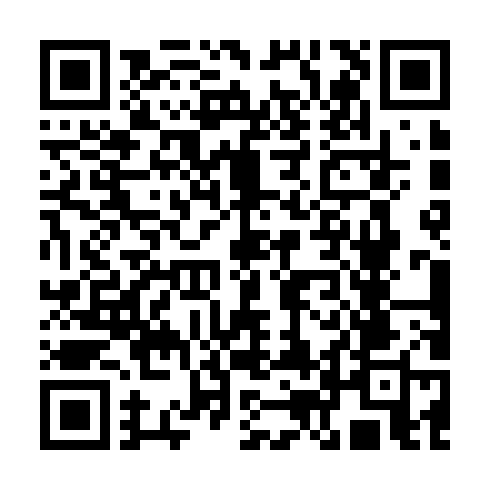 Werbeexemplarhttps://www.inprekorr.de/abo.htmWerbeexemplarhttps://www.inprekorr.de/abo.htmWerbeexemplarhttps://www.inprekorr.de/abo.htmWerbeexemplarhttps://www.inprekorr.de/abo.htmWerbeexemplarhttps://www.inprekorr.de/abo.htmWerbeexemplarhttps://www.inprekorr.de/abo.htmWerbeexemplarhttps://www.inprekorr.de/abo.htmWerbeexemplarhttps://www.inprekorr.de/abo.htmWerbeexemplarhttps://www.inprekorr.de/abo.htmWerbeexemplarhttps://www.inprekorr.de/abo.htmWerbeexemplarhttps://www.inprekorr.de/abo.htmWerbeexemplarhttps://www.inprekorr.de/abo.htmWerbeexemplarhttps://www.inprekorr.de/abo.htmWerbeexemplarhttps://www.inprekorr.de/abo.htmWerbeexemplarhttps://www.inprekorr.de/abo.htmWerbeexemplarhttps://www.inprekorr.de/abo.htmWerbeexemplarhttps://www.inprekorr.de/abo.htmWerbeexemplarhttps://www.inprekorr.de/abo.htmWerbeexemplarhttps://www.inprekorr.de/abo.htmWerbeexemplarhttps://www.inprekorr.de/abo.htmWerbeexemplarhttps://www.inprekorr.de/abo.htmWerbeexemplarhttps://www.inprekorr.de/abo.htmWerbeexemplarhttps://www.inprekorr.de/abo.htm